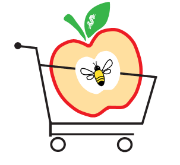 « Was ist ein guter Apfel?»  Postenübersicht  Zyklus 1ApfelApfelApfelApfelA 1Wie kommt der Apfel an den Baum?Die Entwicklung eines Apfels von der Knospe bis zur Frucht erfahren.A 2Wie sieht ein Apfel von innen aus?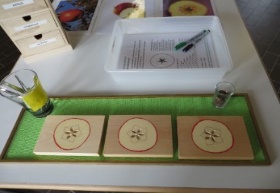 Geschicklichkeit und Mathematik sind gefragt, um das Innere eines Apfels zu erforschen.InsektenInsektenInsektenInsektenI 1Typisch Insekt?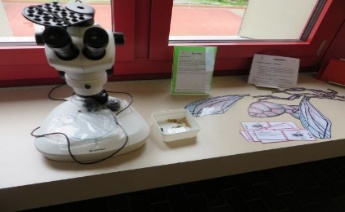 Insekten haben 6 Beine. Dieser Tatsache spielerisch auf den Grund gehen.I 2Entwicklung vollständig – unvollständig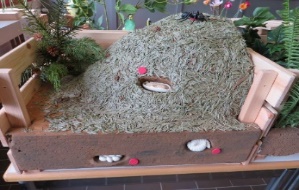 Anhand von Plastikinsekten die Entwicklungen nachvollziehenI 3Zusammenarbeit zwischen Blüten und Insekten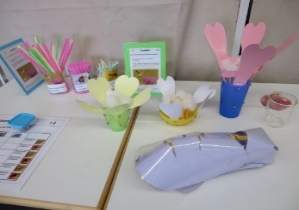 Die Bestäubung mit verschiedenen grossen Blütenmodellen nachspielen, Rüssellänge variiertI 9Wunderbare Welt der Insekten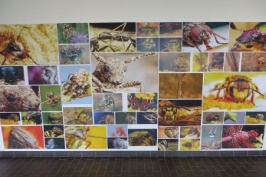 Wall of Beauty Die wunderbare Welt der Insekten von ganz nahe sehen.I 10Welche Gefahren bedrohen die Insekten?I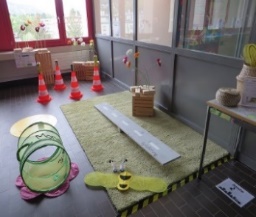 Mit den «Augen» eines Insekts die Gefahren und Hindernisse auf einem Geschicklichkeits-Parcours erfahren.I 12Wie wird mein Garten ein schönes Zuhause für allerlei Tiere?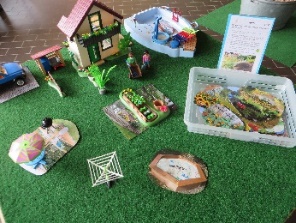 Welche Pflanzen sind gut/welche nicht? Warum nicht?Auf welche Gegenstände kann ich zugunsten von mehr Grünfläche verzichten?KonsumKonsumKonsumKonsumK 4 Welche Produkte aus Äpfeln kenne ich?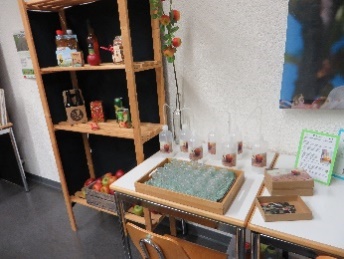 Apfelprodukte kennenlernen, riechen und probierenK 5Woher kommen die Äpfel?Die Geschichte wie Florian mit seinen Grosseltern die Entwicklung, die Produktion, den Verkauf und die Verwendung eines Apfels erlebt.K6Pflückt die Äpfel!Wer die Äpfel ökologisch einkauft gewinnt das Apfelspiel!K 9Wer kennt sie alle?Verschiedenes Obst kennenlernen. Was wächst wann in der Schweiz/anderswo? Wie sehen die Wuchsformen aus?